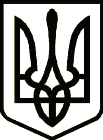 УкраїнаСРІБНЯНСЬКА СЕЛИЩНА РАДАЧЕРНІГІВСЬКОЇ ОБЛАСТІ РІШЕННЯ (тридцять шоста сесія сьомого скликання)13 жовтня  2020 року смт Срібне                                                                                      Про затвердження Програми підтримки індивідуального житлового будівництва та розвитку особистого селянського господарства „Власний дім” на 2021-2023 роки на території Срібняської селищної об’єднаної територіальної громади      З метою поліпшення житлово–побутових умов у спорудженні житлових будинків та підвищення рівня їх інженерного облаштування, відповідно до Указу Президента України від 27.03.1998 року № 222 «Про заходи щодо підтримки індивідуального житлового будівництва на селі», постанови Кабінету Міністрів України від 22.04.1997 № 376 «Про заходи щодо підтримки індивідуального житлового будівництва на селі», постанови Кабінету Міністрів України від 03.08.1998 № 1211 «Про затвердження положення про порядок формування і використання коштів фондів підтримки індивідуального житлового будівництва на селі», постанови Кабінету Міністрів України від 05.10.1998 № 1597 «Про затвердження правил надання довгострокових кредитів забудовникам житла на селі», постанови Кабінету Міністрів України від 17.07.2015 № 516 «Про внесення змін до правил надання довгострокових кредитів індивідуальним забудовникам житла на селі», постанови Кабінету Міністрів України від 24.02.2016 №115 «Про внесення змін до правил надання довгострокових кредитів індивідуальним забудовникам житла на селі» та керуючись ст. 43,  ст.26 Закону України «Про місцеве самоврядування в Україні», селищна рада вирішила:Затвердити Програму підтримки індивідуального житлового будівництва та розвитку особистого селянського господарства „Власний дім” на 2021-2023 роки на території Срібняської селищної об’єднаної територіальної громади згідно Додатку, що додається. При формуванні бюджету виділити необхідні кошти для належного виконання Програми згідно кошторисних призначень на відповідний бюджетний період.Контроль за виконанням рішення покласти на постійну комісію з питань бюджету, соціально-економічного розвитку та інвестиційної діяльності.Секретар ради                                 	         		         І.МАРТИНЮК      								     Додаток	                                                                                                                                                                                                                   до рішення тридцять шостої сесії                                                                                                      сьомого скликання                                                                                                      Срібнянської   селищної ради                                                                                                                                                                                                                                                                      13.10.2020ПРОГРАМАПідтримка індивідуального житлового будівництва та розвитку особистого селянського господарства „Власний дім” на 2021-2023 роки на території Срібняської селищної об’єднаної територіальної громадисмт Срібне2020 ПаспортПрограми підтримки індивідуального житлового будівництва та розвитку особистого селянського господарства „Власний дім” на 2021-2023 роки на території Срібняської селищної об’єднаної територіальної громадиПрограма підтримки індивідуального житлового будівництва та розвитку особистого селянського господарства „Власний дім” на 2021-2023 роки на території Срібняської селищної об’єднаної територіальної громадиІ. Загальні положенняПрограма «Власний дім» на 2021-2023 роки (далі - Програма) розроблена у відповідності з Указом Президента України від 27 березня 1998 року №222 «Про заходи щодо підтримки індивідуального житлового будівництва на селі», постанови Кабінету Міністрів України від 22 квітня 1997 року №376 «Про заходи щодо підтримки індивідуального житлового будівництва на селі», постанови Кабінету Міністрів України від 3 серпня 1998 року №1211 «Про затвердження Положення про порядок формування і використання коштів фондів підтримки індивідуального будівництва на селі», постанови Кабінету Міністрів України від 17.07.2015 року № 516 «Про внесення змін до правил надання довгострокових кредитів індивідуальним забудовникам житла на селі», постанови Кабінету Міністрів України від 24.02.2016 року № 115 «Про внесення змін до правил надання довгострокових кредитів індивідуальним забудовникам житла на селі», а також постанови Кабінету Міністрів України від 5 жовтня 1998 року №1597 «Про затвердження Правил надання довгострокових кредитів індивідуальним забудовникам житла на селі».Зазначеною Програмою визначено можливість розв’язання однієї з найважливіших проблем - забезпечення житлом та поліпшення житлових умов населення в сільській місцевості шляхом сприяння розвитку індивідуального житлового будівництва в межах та за межами сіл і селищ, створенням сільським забудовникам (як місцевому населенню, так і громадянам, які переселяються до сільської місцевості) пільгових умов, надання їм довгострокових пільгових кредитів під 3 відсотки річних  та безвідсоткових кредитів сім’ям, які мають трьох і більше неповнолітніх дітей, а також особам, на яких поширюється дія пунктів 19 і 20 частини першої статті 6 та абзацу четвертого пункту 1 статті 10 Закону України “Про статус ветеранів війни, гарантії їх соціального захисту”, та громадяни України, які перебувають на обліку внутрішньо переміщених осіб на спорудження житлових будинків з надвірними підсобними приміщеннями, добудову, придбання житла та спорудження інженерних мереж (газифікація, водозабезпечення, електрифікація, електроопалення, теплоопалення) з терміном погашення до 20 років, а молодим та неповним сім’ям — до 30 років.Пільгові позики також надаються для розвитку особистого селянського господарства. Надання кредиту здійснюється на підставі кредитної угоди, що укладається після підтвердження права позичальника на його одержання та визначення суми кредиту на основі документів, перелік яких визначено Правилами надання довгострокових кредитів індивідуальним забудовникам житла на селі, затверджених постановою Кабінету Міністрів України від 05.10.1998 року №1597 .          Реалізацію Програми на теренах області здійснює Чернігівський обласний фонд підтримки індивідуального житлового будівництва на селі (далі - Фонд).         За час дії  Програма завдяки своїй багатогранності та доступності набула значної  популярності  серед сільського населення. На сьогодні вона є практично єдиною реальною можливістю для поліпшення житлово-побутових умов проживання на селі.             Програму розроблено з метою поліпшення житлово-побутових умов  мешканців Срібнянської селищної об’єднаної територіальної громади, подальшого провадження державної та регіональної політики розвитку сільських  населених  пунктів, спрямованої насамперед на підвищення рівня інженерного облаштування сільських помешкань, що  сприятиме  підвищенню  рівня  привабливості села для життєдіяльності та створить передумови для спорудження житлових будинків з надвірними підсобними приміщеннями і придбання житла в сільській місцевості.II.  Мета Програми та основні напрями її реалізації         Метою Програми є поліпшення  житлових і соціально-побутових умов  сільського населення, реалізація заходів щодо відродження села шляхом підвищення  рівня життєзабезпечення населення.         Основні напрями реалізації Програми:Нове будівництво житла;Добудова, реконструкція, капітальний ремонт житла;Придбання завершеного або не завершеного будівництвом індивідуального житла з проведенням його подальшої добудови, реконструкції або капітального ремонту;Інженерне облаштування житла та будівництво інженерних мереж;Розвиток особистого селянського господарства;Будівництво, добудову, реконструкцію підсобних господарських приміщень.Ш. Фінансове забезпечення ПрограмиДжерелами забезпечення реалізації програми «Власний дім» на 2021-2023 роки  є :- кошти, виділені з державного бюджету;- кошти, виділені з обласного бюджету;- кошти, виділені з бюджету Срібнянської селищної об’єднаної територіальної громади. Сума коштів на реалізацію програми передбачається  рішеннями про бюджет Срібнянської селищної об’єднаної територіальної громади, виходячи з реальних можливостей бюджету.Головним розпорядником виділених коштів є Срібнянська селищна рада, виконавцем – Обласний Фонд підтримки індивідуального житлового будівництва на селі.Кредитування Фондом є прямим, зворотним і здійснюється у межах кредитних ресурсів Фонду.Фінансування Фондом індивідуального житлового будівництва на селі здійснюється на підставі укладеної між сторонами угоди, кошторису витрат на утримання Фонду і розрахунку витрат, пов'язаних з наданням та обслуговуванням державних пільгових кредитів, наданих індивідуальним забудовникам і затверджених облдержадміністрацією. Визначений та затверджений у встановленому порядку перелік позичальників подається Фондом головному розпоряднику коштів.Відповідальність за повне використання коштів за цільовим призначенням покладається на Фонд. Фінансова звітність про використання коштів обласного бюджету складається і подається Фондом у встановленому порядку і терміни. До фінансової звітності додається інформація про обсяги кредитування в розрізі позичальників.ІV.    Механізм реалізації ПрограмиМеханізм реалізації програми полягає в наданні забудовникам довгострокового кредиту для будівництва нових житлових будинків з надвірними підсобними приміщеннями  у сільській місцевості, добудови, реконструкції та придбання житлових будинків, спорудження інженерних мереж та підключення їх до існуючих комунікацій, придбання великої рогатої худоби.Кредитування здійснюється Фондом на підставі кредитної угоди між Фондом та забудовниками, за рахунок залучених на реалізацію програми коштів.Кредити надаються на зворотній основі з дотриманням основних принципів кредитування: платності, строковості, та цільового використання забудовником для будівництва нових житлових будинків з надвірними підсобними приміщенням  у сільській місцевості, добудови, реконструкції та придбання житлових будинків, спорудження інженерних мереж та їх до існуючих комунікацій.V. Очікувані результати  від виконання ПрограмиПрограма підтримки індивідуального житлового будівництва та розвитку особистого селянського господарства „Власний дім” на 2021-2023 роки на території Срібнянської селищної об’єднаної територіальної громади розроблена на підставі прогнозних обсягів кредитування за рахунок державного та обласного бюджетів,а також бюджету об’єднаної територіальної громади.         Програма спрямована на  створення комфортних умов життя та підвищення життєзабезпечення сільського населення, підтримку молодих і багатодітних сімей.         У результаті реалізації Програми передбачається поступове, щорічне збільшення обсягів кредитування  та кола позичальників за рахунок доступу до кредитних ресурсів громадян, які постійно проживають або переселяються на постійне місце проживання  на територію Срібнянської селищної об’єднаної територіальної громади.  Дана Програма дасть можливість:  поліпшити  житлово-побутові умови сільським сім’ям;інженерно облаштувати (газифікація, опалення, водопостачання тощо)   сільських  будинків,  що значно підвищить соціальний рівень життя на селі;забезпечити кредитною підтримкою подальший розвиток індивідуального житлового будівництва на селі, добудову об’єктів житла, що знаходяться у стадії незавершеного будівництва, реконструкцію існуючого житлового фонду та його інженерне облаштування;збудувати, добудувати і придбати житлові  будинки з надвірними підсобними приміщеннями;підвищити привабливість села,  що  сприятиме зменшенню відтоку населення, заохоченню його до будівництва та придбання житла  на селі, стимулюванню закріплення і зростання чисельності молоді на селі, зниженню рівня  міграції сільського населення;покращити інфраструктуру села, соціально-демографічну ситуацію на селі, підвищити економічну активність та збільшити доходи (платоспроможність) сільського населення.     Системний та  комплексний підхід до реалізації Програми дозволить ефективно використовувати кредитні ресурси з отриманням кінцевого результату, із залученням додаткових інвестицій у вигляді власних коштів населення,  що у свою чергу активізуватиме виробничу діяльність. Це забезпечить збереження робочих місць, своєчасну виплату заробітної плати працівникам задіяних підприємств і організацій та збільшить надходження платежів до бюджету за рахунок їх оподаткування.  	Також вимоги до позичальників при оформленні кредиту щодо наявності права власності на житло дадуть змогу активізувати державну реєстрацію об’єктів нерухомого майна (житлових будинків) у  відповідності з чинним законодавством.          У цілому завдяки багатогранності та доступному фінансовому механізму виконання Програми дасть можливість здійснити комплекс заходів, спрямованих на реалізацію державної та регіональної політики у галузі індивідуального  житлового будівництва на селі, поліпшення житлових і соціально-побутових умов  сільського населення та підвищення рівня інженерного облаштування села.Секретар  ради                                                                      І.МАРТИНЮКНазва ПрограмиПрограма підтримки індивідуального житлового будівництва та розвитку особистого селянського господарства „Власний дім” на 2021-2023 роки на території Срібняської селищної об’єднаної територіальної громадиПідстави для розробки ПрограмиУказ Президента України від 27.03.1998 № 222 «Про заходи щодо підтримки індивідуального житлового будівництва на селі», постанови Кабінету Міністрів України від 22.04.1997 № 376 «Про заходи щодо підтримки індивідуального житлового будівництва на селі», постанови Кабінету Міністрів України від 03.08.1998 № 1211 «Про затвердження положення про порядок формування і використання коштів фон-дів підтримки індивідуального житлового будівництва на селі», постанови Кабінету Міністрів України від 05.10.1998 № 1597 «Про затвердження правил надання довгострокових кредитів забудовникам житла на селі», постанови Кабінету Міністрів України від 17.07.2015 № 516 «Про внесення змін до правил надання довгострокових кредитів індивідуальним забудовникам житла на селі», постанови Кабінету Міністрів України від 24.02.2016 №115 «Про внесення змін до правил надання довгострокових кредитів індивідуальним забудовникам житла на селі»Розробник ПрограмиВідділ економіки, інвестицій та агропромислового розвиткуТермін реалізації Програми2021-2023 рокиПерелік бюджетів, які беруть участь у виконанні ПрограмиДержавний бюджет;Обласний бюджет;Бюджет Срібнянської селищної об’єднаної територіальної громади.Орієнтовний обсяг коштів для реалізації Програми2021 рік – 200 тисяч гривень;2022 рік - 200 тисяч гривень;2023 рік - 200 тисяч гривень.